Fédération Algérienne de Football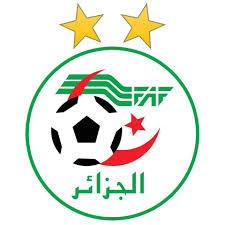 Club «Mettre le nom du club d’origine du joueur’ » ……………………………………………………………………………..LETTRE DE LIBERATION JOUEUR Catégorie : Seniors	Saison Sportive : 2021 - 2022									Date : ……………………………………………… Monsieur le Président ;Conformément aux dispositions règlementaires de la F.A.F 2021-2022, nous avons l’honneur de venir par la présente, porter à votre connaissance que nous donnons notre accord pour la libération du joueur :Nom :…………………………………………………………………………………………Prénom : …………………………………………………………………………….….……Date & lieu de naissance : …………………………………………………………………Titulaire de la licence N° : …………………………………………………………………En foi de quoi, la présente est délivrée au joueur libéré  pour servir et valoir ce que de droit.N.B : Joindre licence joueur de l’ancien club & dossier médical PCMA au dossier administratif du joueur. الإتحـــاد الجزائـــري لكـــرة القـــدمالفريق:اسم الفريق الأصلي للاعب.................................................................................................................تسريــح لاعـــبالفئــة : أكابر		الموسم الكروي : 2021-2022التاريخ: ..............................وفقا للأحكام التنظيمية للإتحاد الجزائري لكرة القدم للموسم الكروي 
2021-2022، يشرفنا أن نبلغكم بموافقتنا على تسريح اللاعب:اللقب : .............. .......... ..................................................................................................الإسم : .............. .......... ..................................................................................................تاريخ و مكان الازياد : .............. .......... .....................................................................حامل للإجازة رقم : .................... .......... .....................................................................تسلم هذه الوثيقة للاعب المسرَّح لاستكمال إجراءات التأهيل.ملاحظة : ترفق إجازة اللاعب التابعة لفريقه الأصلي  والملف الطبي إلى الملف الإداري لتأهيل اللاعب مع الفريق الجديد. 